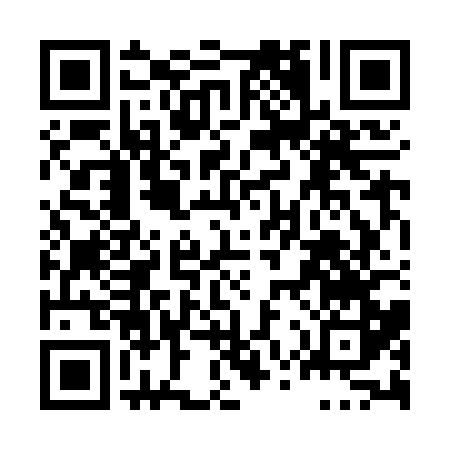 Prayer times for The Two Rivers, Saskatchewan, CanadaMon 1 Apr 2024 - Tue 30 Apr 2024High Latitude Method: Angle Based RulePrayer Calculation Method: Islamic Society of North AmericaAsar Calculation Method: HanafiPrayer times provided by https://www.salahtimes.comDateDayFajrSunriseDhuhrAsrMaghribIsha1Mon4:336:2212:565:227:329:212Tue4:306:1912:565:237:349:243Wed4:266:1612:565:257:369:264Thu4:236:1412:555:267:389:295Fri4:206:1112:555:287:409:326Sat4:176:0912:555:297:429:357Sun4:136:0612:555:317:449:378Mon4:106:0412:545:327:469:409Tue4:076:0112:545:337:489:4310Wed4:035:5812:545:357:509:4611Thu4:005:5612:535:367:529:4912Fri3:565:5312:535:387:549:5213Sat3:535:5112:535:397:569:5514Sun3:495:4812:535:407:589:5815Mon3:465:4612:525:428:0010:0116Tue3:425:4312:525:438:0210:0417Wed3:395:4112:525:448:0410:0718Thu3:355:3812:525:468:0610:1019Fri3:315:3612:525:478:0810:1420Sat3:285:3412:515:488:1010:1721Sun3:245:3112:515:508:1210:2022Mon3:205:2912:515:518:1410:2423Tue3:165:2612:515:528:1610:2724Wed3:135:2412:515:538:1810:3125Thu3:095:2212:505:558:2010:3426Fri3:055:1912:505:568:2210:3727Sat3:045:1712:505:578:2410:3828Sun3:035:1512:505:598:2610:3829Mon3:015:1212:506:008:2810:3930Tue3:005:1012:506:018:3010:40